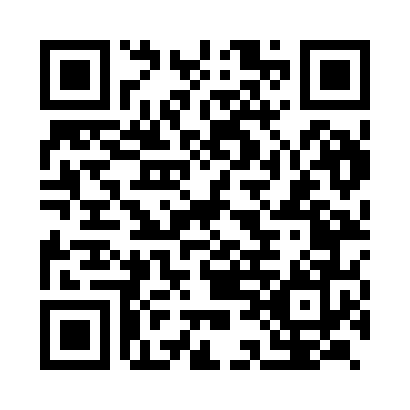 Prayer times for Guwahati, Assam, IndiaWed 1 May 2024 - Fri 31 May 2024High Latitude Method: One Seventh RulePrayer Calculation Method: University of Islamic SciencesAsar Calculation Method: HanafiPrayer times provided by https://www.salahtimes.comDateDayFajrSunriseDhuhrAsrMaghribIsha1Wed3:234:4611:203:595:557:182Thu3:224:4511:204:005:557:193Fri3:214:4411:204:005:567:194Sat3:204:4311:204:005:577:205Sun3:194:4311:204:005:577:216Mon3:184:4211:204:005:587:227Tue3:174:4111:204:005:587:228Wed3:164:4111:204:015:597:239Thu3:154:4011:204:015:597:2410Fri3:154:3911:194:016:007:2511Sat3:144:3911:194:016:007:2612Sun3:134:3811:194:016:017:2613Mon3:124:3811:194:016:017:2714Tue3:114:3711:194:026:027:2815Wed3:114:3711:194:026:037:2916Thu3:104:3611:194:026:037:2917Fri3:094:3611:194:026:047:3018Sat3:094:3511:204:026:047:3119Sun3:084:3511:204:036:057:3220Mon3:074:3411:204:036:057:3221Tue3:074:3411:204:036:067:3322Wed3:064:3311:204:036:067:3423Thu3:064:3311:204:036:077:3524Fri3:054:3311:204:046:077:3525Sat3:044:3211:204:046:087:3626Sun3:044:3211:204:046:087:3727Mon3:044:3211:204:046:097:3728Tue3:034:3211:204:056:097:3829Wed3:034:3111:214:056:107:3930Thu3:024:3111:214:056:107:3931Fri3:024:3111:214:056:117:39